Alfa Romeo 4C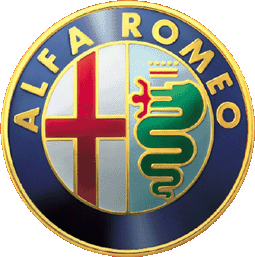 Colour: Metallic Alfa RedRegistration: ES 885 VBBase Price: €69,900TECHNICAL SPECIFICATIONENGINEENGINEType1750, all-aluminium, 4-cylinder, direct injection, turbochargedPosition / OrientationCentral / TransverseDisplacement (cm³)1,742Maximum power hp @ rpm240 @ 6000Maximum torque Nm @ rpm350 @ 2200 - 4250DRIVING MODE SELECTORDRIVING MODE SELECTORTypeEvolved Alfa D.N.A.PositionsAll Weather, Natural, Dynamic, RaceTRANSMISSIONTRANSMISSIONGearboxALFA TCT dual dry-clutch, paddle controls and Launch ControlNumber of gears6 + RDriveRWD, Electronic Q2 differentialCHASSISCHASSISTypeCarbon fibre monocoque, 2 seat coupé configurationFront suspensionDouble wishboneRear suspensionEvolved MacPhersonFront brakes (mm)Dual-cast, perforated, ventilated, 305x28 discs with 4-piston Brembo® calipersRear brakes (mm)Perforated, ventilated 292x22 discsStandard tyres(F) 205/45 R17 (R) 235/40 R18STEERINGSTEERINGSteering boxRack and pinion, unassistedPERFORMANCEPERFORMANCEAcceleration 0-100 km/h4.5sBraking distance 100-0 km/h36mTop speed km/h257Max braking deceleration (g)1.25Max lateral acceleration (g)1.1CAPACITIES - WEIGHTSCAPACITIES - WEIGHTSUnladen weight (kg)895Fuel tank (litres)40   FUEL ECONOMY AND  EMISSIONS   FUEL ECONOMY AND  EMISSIONSUrban cycle l/100km9.8Extra-urban cycle l/100km5.0Combined cycle l/100km6.8CO2 emissions (g/km)157Environmental classificationEuro 6DIMENSIONSDIMENSIONSLength x Width x Height (mm)3989 X 1864 X 1183Wheelbase (mm)2380Luggage capacity (dm³)110